RUSSELL SOCCER CLUB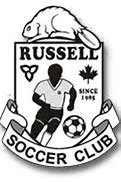 Winter Programs / Programmes d’hiver 2022Registration NOW OPEN!  Inscriptions OUVERTES !Starting in January, our winter soccer programs are back at the Sports Dome!                                                                                                                                                       À compter de janvier, nos programmes de soccer d’hiver seront de retour au Dome !Visit us at www.russellsoccer.com for more info and to secure your spot today!Visitez-nous à www.russellsoccer.com pour plus d’information et pour sécuriser votre place dès aujourd’hui!Tuesday/Mardi6-7pm (1/3 field each group)U9 Raiders - boysU10 Raiders - boysU11 Raiders - boys 7-8pm (1/3 field each group)U12 Raiders - boysU13 Raiders - boysU14+ Raiders - boys8-9pm (1/3 field each group)U14 Raiders - girlsU15/16 Raiders - girlsU17 Raiders - girlsWednesday/Mercredi6-7pm (1/3 field each group)U9/10 Raiders - girlsU11/12 Raiders - girlsU13 Raiders - girls 7-10pm (full field)Adult recreational league         *CO-ED*Saturday/Samedi8-9am (1/3 field each group)U6/7 house leagueU8/9 house leagueU10/12 house league          *CO-ED*9-10am (full field)U13+ house league        *CO-ED*Registration fees for the 2022 winter season Frais d’inscription pour la saison d’hiver 2022House League - $140 per playerYouth Raiders - $150 per playerAdult Recreational - $230 per player**  Please note that these times are subject to change based on registration numbers. ***Veuillez noter que ces horaires sont sujets à changement dependemment des inscriptions*Registration fees for the 2022 winter season Frais d’inscription pour la saison d’hiver 2022House League - $140 per playerYouth Raiders - $150 per playerAdult Recreational - $230 per player**  Please note that these times are subject to change based on registration numbers. ***Veuillez noter que ces horaires sont sujets à changement dependemment des inscriptions*Registration fees for the 2022 winter season Frais d’inscription pour la saison d’hiver 2022House League - $140 per playerYouth Raiders - $150 per playerAdult Recreational - $230 per player**  Please note that these times are subject to change based on registration numbers. ***Veuillez noter que ces horaires sont sujets à changement dependemment des inscriptions*